АДМИНИСТРАЦИЯ МУНИЦИПАЛЬНОГО РАЙОНАЧЕЛНО-ВЕРШИНСКИЙ САМАРСКОЙ ОБЛАСТИПОСТАНОВЛЕНИЕОт 10.11.2014 № 858Об утверждении Порядка взаимодействия уполномоченного органа и муниципальных заказчиков муниципального района Челно-Вершинский при определении поставщиков (подрядчиков, исполнителей) конкурентными способамиВ соответствии с частью 10 статьи 26 Федерального закона от 05.04.2013 N 44-ФЗ "О контрактной системе в сфере закупок для обеспечения государственных и муниципальных нужд" (далее - Закон №44-ФЗ), руководствуясь Уставом муниципального района Челно-Вершинский, администрация муниципального района Челно-ВершинскийПОСТАНОВЛЯЕТ:Утвердить Порядок взаимодействия уполномоченного органа и муниципальных заказчиков муниципального района Челно-Вершинский при определении поставщиков (подрядчиков, исполнителей) конкурентными способами (Приложение №1).Опубликовать настоящее постановление в газете «Официальный вестник».Глава муниципального района Челно-Вершинский Самарской области В.А. КнязькинПриложение №1 Утверждено Постановлением администрации муниципального района Челно-Вершинский От 10.11.2014 № 858ПОРЯДОКВЗАИМОДЕЙСТВИЯ УПОЛНОМОЧЕННОГО ОРГАНА И МУНИЦИПАЛЬНЫХЗАКАЗЧИКОВ МУНИЦИПАЛЬНОГО РАЙОНА ЧЕЛНО-ВЕРШИНСКИЙПРИ ОПРЕДЕЛЕНИИ ПОСТАВЩИКОВ (ПОДРЯДЧИКОВ, ИСПОЛНИТЕЛЕЙ) КОНКУРЕНТНЫМИ СПОСОБАМИ1. Общие положенияНастоящий Порядок определяет механизмы взаимодействия уполномоченного органа на определение поставщиков (далее - уполномоченный орган) и муниципальных заказчиков муниципального района Челно-Вершинский (далее - заказчики) при определении поставщиков (подрядчиков, исполнителей) конкурентными способами путем проведения открытых конкурсов, конкурсов с ограниченным участием, двухэтапных конкурсов, аукционов в электронной форме (далее - электронный аукцион), запроса котировок, запроса предложений и разработан в соответствии с Федеральным законом от 05.04.2013 N 44-ФЗ "О контрактной системе в сфере закупок товаров, работ, услуг для обеспечения государственных и муниципальных нужд" (далее - Закон 44-ФЗ) и иными нормативными правовыми актами, регулирующими отношения в сфере закупок товаров, работ, услуг для обеспечения государственных и муниципальных нужд.Понятия и определения, используемые в настоящем Порядке:документация о закупке - конкурсная документация, документация об аукционе в электронной форме, документация о проведении запроса котировок, запроса предложений (далее - документация);заявка на закупку - документ, формируемый заказчиками на основании планов закупок и планов-графиков, являющийся основанием для начала определения поставщика (подрядчика, исполнителя);орган, уполномоченный на осуществление контроля в сфере закупок, - Аппарат администрации муниципального района Челно-Вершинский, наделенный соответствующими полномочиями Постановлением администрации муниципального района Челно-Вершинский.заказчики - органы местного самоуправления, муниципальные казенные учреждения, муниципальные бюджетные учреждения, а также муниципальные автономные учреждения, муниципальные унитарные предприятия, иные юридические лица, осуществляющие закупки в соответствии с п.п.4, 5ст. 15 Закона 44-ФЗИные понятия и определения, используемые в настоящем Порядке, применяются в значениях, определенных Законом 44-ФЗ.Определение поставщиков (подрядчиков, исполнителей) осуществляется уполномоченным органом на Официальном сайте Российской Федерации в информационно-телекоммуникационной сети "Интернет" для размещения информации о размещении заказов на поставки товаров, выполнение работ, оказание услуг (далее - Официальный сайт) (до введения единой информационной системы в сфере закупок).Обмен документами, предусмотренными настоящим Порядком между заказчиком и уполномоченным органом должен осуществляться в письменной форме или в форме электронных документов, подписанных электронной подписью, соответствующей требованиям законодательства.Заказчики и уполномоченный орган несут ответственность, предусмотренную за нарушения законодательства о контрактной системе в соответствии с разграничением функций, определенных настоящим Порядком.2. Порядок подачи заказчиками заявок на определение поставщиков (подрядчиков, исполнителей) в уполномоченный органЗаказчик осуществляет закупки в сроки, установленные планом-графиком закупок, размещенным на Официальном сайте (до введения единой информационной системы).Для определения поставщиков (подрядчиков, исполнителей) уполномоченным органом заказчики разрабатывают и направляют в уполномоченный орган заявку на определение поставщиков (подрядчиков, исполнителей) (далее - заявка) по установленной форме (приложения NN К 2, 3, 4 к настоящему Порядку) с приложением документов, указанных в п.п. 2.5.1 - 2.5.5 настоящего Порядка, на бумажном носителе, утвержденную руководителем заказчика (уполномоченным лицом), и по электронной почте по адресу: www.TorgiChv@yandex.ru. Заявка составляется в соответствии с техническим заданием и проектом контракта и не должна допускать расхождений с положениями технического задания и проектом контракта.Ответственность за наличие лимитов бюджетных ассигнований для заключения муниципальных контрактов на поставки товаров, выполнение работ, оказание услуг, а также за соответствие заявки на осуществление закупки плану-графику закупок заказчика на текущий финансовый год несет заказчик.Заказчик в обязательном порядке прикладывает к подаваемой в уполномоченный орган заявке на осуществление закупки следующие документы:Сопроводительное письмо, подписанное руководителем заказчика (уполномоченным лицом), с указанием перечня прилагаемых к нему документов, количества листов, фамилии и телефона должностного лица заказчика, ответственного за подготовку пакета документов;Техническое задание, утвержденное руководителем заказчика (уполномоченным лицом).Техническое задание должно соответствовать требованиям, установленным Законом №44-ФЗ.2) Описание объекта закупки в техническом задании должно соответствовать требованиям, установленным Законом 44-ФЗ;Ответственность за полноту и обоснованность, соответствие техническимрегламентам, нормам и правилам технического задания несет заказчик.Проект муниципального контракта (далее - контракт).Ответственность за полноту и обоснованность проекта контракта, его соответствие заявке на проведение торгов, техническому заданию несет заказчик.Обоснование начальной (максимальной) цены контракта (цены лота) с приложением справочной информации и документов либо с указанием реквизитов документов, на основании которых выполнен расчет, являющийся основанием для формирования начальной (максимальной) цены.Применяемые методы определения начальной (максимальной) цены контракта должны соответствовать требованиям Закона 44-ФЗ. Определение и обоснование начальной (максимальной) цены контракта осуществляется заказчиком в соответствии с Методическими рекомендациями по применению методов определения начальной (максимальной) цены контракта, цены контракта, заключаемого с единственным поставщиком (подрядчиком, исполнителем), утвержденных Министерством экономического развития РФ от 02.10.2013 г. №567.Ответственность за обоснованность начальной (максимальной) цены контракта (цены лота) несет заказчик.Критерии оценки заявок на участие в открытом конкурсе, запросе предложений, величины значимости этих критериев, порядок рассмотрения и оценки заявок на участие в открытом конкурсе, запросе предложений в соответствии с Законом 44-ФЗ.Уполномоченный орган осуществляет прием и регистрацию пакетов документов (представленных на бумажном носителе) на определение поставщиков (подрядчиков, исполнителей), представленных заказчиками, до 17 часов в день поступления.При поступлении от заказчика документов, указанных в п. 2.2, п.п. 2.4.1 - 2.4.5 настоящего Порядка, уполномоченный орган в течение 2 (двух) рабочих дней со дня регистрации проверяет:полноту представленных документов;соответствие сведений, указанных в представленных документах, требованиям законодательства РФ и иных нормативных правовых актов о контрактной системе в сфере закупок товаров, работ, услуг (далее - законодательство о контрактной системе), а также отсутствие противоречий между сведениями, указанными в представленных документах (заявке на осуществление закупок, техническом задании, проекте контракта).Уполномоченный орган возвращает заказчику пакет документов на осуществление закупки на доработку с указанием причин возврата в течение 1 (одного) рабочего дня с момента завершения проверки, указанной в п. 2.6 настоящего Порядка, и переносит сроки проведения процедуры определения поставщика (подрядчика, исполнителя) в случаях:неполного представления документов, указанных в п.п. 2.4.1 - 2.4.5 настоящего Порядка;выявления несоответствия сведений, указанных в представленных документах, требованиям законодательства о контрактной системе, наличия противоречий между сведениями, указанными в представленных документах.Заказчики несут ответственность за нарушение сроков закупок вследствие ненадлежащего и несвоевременного оформления документов, указанных в п. 22, п.п. 2.4.1 - 2.4.5 настоящего Порядка.Уполномоченный орган возвращает заказчику пакет документов в случае, если поступило заявление заказчика об отзыве заявки и пакета документов на осуществление закупки.В случае соответствия указанных документов требованиям, установленным настоящим Порядком, уполномоченный орган осуществляет формирование и размещение извещения о закупке в течение 5 (пяти) рабочих дней с даты поступления от заказчика полного пакета документов.Техническое задание, проект контракта и обоснование начальной (максимальной) цены контракта, направленные заказчиками в соответствии с пунктами 2.4.2 - 2.4.5 настоящего Порядка, подлежат включению уполномоченным органом в состав извещения о закупке.К моменту утверждения уполномоченным органом документации заказчики и уполномоченные сотрудники заказчиков должны быть зарегистрированы на Официальном сайте.3. Взаимодействие заказчиков и уполномоченного органа при осуществлении закупокУполномоченный орган размещает извещение о закупке на Официальном сайте, согласно заявки с полным пакетом документов в течение 5 (пяти) рабочих дней с даты утверждения Заказчиком документации о закупке.Извещение об осуществлении закупки размещается уполномоченным органом на Официальном сайте не ранее, чем через 10 календарных дней со дня размещения на Официальном сайте заказчиком плана-графика (его изменений по соответствующему объекту закупки).Уполномоченный орган при размещении извещения о закупке определяет срок и порядок подачи заявок участников закупки, порядок внесения денежных средств или предоставления банковской гарантии (при проведении конкурса) в качестве обеспечения заявки.Уполномоченный орган при осуществлении закупки путем электронного аукциона принимает решение о выборе электронной площадки в информационно- телекоммуникационной сети Интернет, на которой будет проводиться электронный аукцион, исходя из количества проводимых на площадке аукционов и количества аккредитованных на ней участников закупок.Информация, содержащаяся в извещениях об осуществлении закупок, в документации о закупках, должна соответствовать информации, содержащейся в планах- графиках заказчика.Уполномоченный орган и заказчики представляют в орган, уполномоченный на осуществление контроля в сфере закупок для рассмотрения жалоб по существу и проведения проверок, информацию и документы, предусмотренные законодательством и находящиеся в их распоряжении.Уполномоченный орган вправе осуществлять организацию проведения совместных конкурсов и электронных аукционов при наличии соответствующего соглашения.Заказчики, уполномоченный орган осуществляют хранение документов, составленных в ходе определения поставщиков (подрядчиков, исполнителей) в течение 3(трех) лет.4. Взаимодействие уполномоченного органа и заказчиков при проведении открытого конкурса, двухэтапного конкурса, конкурса с ограниченным участием4.1. При проведении открытого конкурса, двухэтапного конкурса, конкурса с ограниченным участием (далее - конкурс) уполномоченный орган осуществляет следующие функции:Определяет дату, место и время вскрытия конвертов с заявками на участие в открытом конкурсе и (или) открытия доступа к поданным в форме электронного документа заявкам, дату рассмотрения и оценки таких заявок;Предоставляет заинтересованным лицам конкурсную документацию в течение 2 (двух) рабочих дней с момента получения соответствующего письменного заявления. Предоставление конкурсной документации (в том числе по запросам заинтересованных лиц) до размещения извещения о проведении открытого конкурса не допускается. Конкурсная документация, размещенная на Официальном сайте, должна полностью соответствовать конкурсной документации, предоставляемой по запросам заинтересованных лиц. Конкурсная документация предоставляется на бумажном носителе или в форме электронного документа;При получении соответствующего обращения от заказчика размещает извещение об отказе от проведения конкурса в установленные Законом 44-ФЗ сроки на Официальном сайте посредством;При получении от заказчика обращения об изменении условий конкурса или по собственной инициативе вносит изменения в конкурсную документацию путем формирования извещения о внесении изменений в документацию на Официальном сайте в установленные Законом 44-ФЗ сроки;Направляет в сроки, установленные Законом 44-ФЗ, заказным письмом или в форме электронного документа всем участникам, которым была предоставлена конкурсная документация, извещение о внесении изменений в конкурсную документацию или об отказе от проведения конкурса;В соответствии с запросом участника конкурса о даче разъяснений положений конкурсной документации в день поступления запроса направляет его заказчику для подготовки информации по предмету запроса.На основании представленной заказчиком информации уполномоченный орган в предусмотренные Законом 44-ФЗ сроки подготавливает разъяснения положений документации и размещает их на Официальном сайте;Принимает и регистрирует заявки на участие в конкурсе в течение срока подачи заявок, установленного в извещении, подтверждает их получение и обеспечивает сохранность конвертов с заявками, а также обеспечивает защищенность, неприкосновенность и конфиденциальность сведений, содержащихся в заявках, до момента вскрытия конвертов с заявками на участие в конкурсе или открытия доступа к поданным в форме электронного документа заявкам;Осуществляет возврат конвертов с заявками на участие в конкурсе, полученных после окончания времени приема заявок на участие в конкурсе;Обеспечивает всем участникам открытого конкурса, подавшим заявки на участие в нем, или их представителям возможность присутствовать при вскрытии конвертов с заявками и (или) открытии доступа к поданным в форме электронных документов заявкам на участие в открытом конкурсе, в том числе проверяет документы, предусмотренные конкурсной документацией, подтверждающие полномочия участников и их уполномоченных представителей присутствовать на процедуре вскрытия;Обеспечивает ведение аудиозаписи заседаний комиссии по вскрытию конвертов с заявками на участие в открытом конкурсе и (или) открытие доступа к поданным в форме электронных документов заявкам на участие в открытом конкурсе;Направляет участникам двухэтапного конкурса приглашения представить окончательные заявки на участие в двухэтапном конкурсе;Привлекает экспертов, экспертные организации (при необходимости) в целях обеспечения экспертной оценки конкурсной документации, заявок на участие в конкурсах, осуществляемой в ходе проведения предквалификационного отбора участников конкурса, оценки соответствия участников конкурсов дополнительным требованиям заказчика;Осуществляет процедуры проведения конкурсов в порядке, установленном Законом 44-ФЗ;Оформляет соответствующие протоколы заседаний комиссий, составленные в ходе проведения конкурсов, и размещает их на Официальном сайте в сроки, установленные Законом 44-ФЗ;Направляет оригиналы итоговых протоколов конкурсов по количеству победителей конкурса (по лотам) и одну заверенную копию с приложением копии предложения победителя, а в случае если конкурс признан несостоявшимся, направляет одну заверенную копию итогового протокола с приложением копии предложения участника конкурса, с которым заключается контракт в соответствии с Законом 44-ФЗ, в день их подписания заказчику;Представляет участникам конкурса, направившим запрос о даче разъяснений результатов конкурса, соответствующие разъяснения в сроки, установленные Законом 44- ФЗ.4.2. При проведении открытого конкурса, двухэтапного конкурса, конкурса с ограниченным участием заказчик осуществляет следующие функции:В случае принятия решения о внесении изменений в извещение о проведении конкурса, в конкурсную документацию, об отказе от проведения конкурса направляет в уполномоченный орган соответствующее извещение в письменной форме или в форме электронного документа не позднее чем за 7 дней до даты окончания срока подачи заявок на участие в конкурсе;В соответствии с запросом участника конкурса представляет уполномоченному органу информацию, необходимую для подготовки разъяснений положений документации. Данная информация направляется в уполномоченный орган в течение 1 (одного) дня с момента поступления запроса (на бумажном и электронном носителях или в форме электронного документа);После получения итогового протокола конкурса от уполномоченного органа в установленный срок направляет данный протокол и проект контракта на подписание победителем конкурса, а в случаях, предусмотренных Законом 44-ФЗ, иным лицом, с которым заключается контракт;Уведомляет уполномоченный орган в течение 2 (двух) рабочих дней о заключении контракта по итогам проведения конкурса или о незаключении контракта и причинах незаключения контракта в течение 2 (двух) рабочих дней по истечении срока, установленного для заключения контракта;Осуществляет принятие на счет денежных средств или банковской гарантии, предоставленных участниками конкурса в качестве обеспечения исполнения контракта, и проверку предоставленного обеспечения исполнения контракта на соответствие требованиям, установленным Законом 44-ФЗ и документацией о закупке;Осуществляет возврат или удержание денежных средств, внесенных участниками конкурса в качестве обеспечения заявки на участие в конкурсе или взыскание по банковской гарантии в случаях, предусмотренных Законом 44-ФЗ;В случае, если конкурс признан несостоявшимся в связи с тем, что по окончании срока подачи заявок на участие в конкурсе подана только одна заявка, которая признана соответствующей, направляет документы в орган, уполномоченный на осуществление контроля в сфере закупок, для согласования возможности заключения контракта с единственным поставщиком (подрядчиком, исполнителем);4.2.7. В случае, если конкурс признан несостоявшимся в связи с тем, что по окончании срока приема заявок не подано ни одной заявки или по результатам рассмотрения заявок комиссия приняла решение об отклонении всех заявок, заказчик вносит изменения в план-график (при необходимости в план закупок) и осуществляет закупку путем проведения повторного открытого конкурса.В случае, если повторный конкурс признан не состоявшимся по тем же основаниям, заказчик вносит изменения в план-график (при необходимости в план закупок) и осуществляет закупку путем проведения запроса предложений.В случае, если двухэтапный конкурс признан несостоявшимся в связи с тем, что по результатам предквалификационного отбора, проведенного на первом этапе конкурса, ни один участник или только один участник признан соответствующим требованиям, заказчик вносит изменения в план-график (при необходимости в план закупок) и снова осуществляет закупку путем двухэтапного конкурса;В случае, если двухэтапный конкурс признан несостоявшимся в связи с тем, что по окончании срока подачи окончательных заявок на участие подана только одна заявка или не подано ни одной заявки, либо только одна заявка признана соответствующей, либо комиссия отклонила все заявки, заказчик проводит повторный конкурс для неограниченного круга лиц или снова осуществляет закупку путем двухэтапного конкурса;В течение 3 (трех) рабочих дней со дня заключения контракта направляет сведения о заключенном контракте для включения их в реестр контрактов путем формирования соответствующего электронного документа на Официальном сайте5. Взаимодействие уполномоченного органа и заказчиков при проведении электронного аукциона5.1. При проведении электронного аукциона уполномоченный орган:Определяет дату окончания рассмотрения заявок на участие в электронном аукционе, назначает дату проведения электронного аукциона;Получает от оператора электронной площадки первые и вторые части заявок на участие в аукционе в электронной форме, подтверждает их получение, обеспечивает конфиденциальность сведений, содержащихся в заявках;Организует рассмотрение комиссией первой и второй частей заявок на участие в электронном аукционе в порядке, установленном Законом 44-ФЗ;Оформляет соответствующие протоколы заседаний комиссий, составленные в ходе проведения электронного аукциона, направляет их оператору электронной площадки и размещает их на Официальном сайте в сроки, установленные Законом 44-ФЗ;При получении соответствующего обращения от заказчика размещает извещение об отказе от проведения электронного аукциона в установленные Законом 44- ФЗ сроки на Официальный сайт;При получении от заказчика обращения об изменении условий электронного аукциона или по собственной инициативе вносит изменения в документацию об электронном аукционе (далее - аукционная документация) путем формирования извещения о внесении изменений в документацию и опубликованию его на Официальный сайт в установленные Законом 44-ФЗ сроки;В соответствии с запросом участника электронного аукциона о даче разъяснений положений аукционной документации в день поступления запроса направляет его заказчику для подготовки информации по предмету запроса.На основании представленной заказчиком информации уполномоченный орган в предусмотренные Законом 44-ФЗ сроки подготавливает разъяснения положений документации и размещает их на Официальном сайте;Направляет заказчику оригинал итогового протокола электронного аукциона в день его подписания.5.2. При проведении электронного аукциона заказчик осуществляет следующие функции:В случае принятия решения о внесении изменений в извещение о проведении электронного аукциона, в аукционную документацию, об отказе от проведения электронного аукциона направляет в уполномоченный орган соответствующее извещение в письменной форме или в форме электронного документа не позднее чем за 3 (три) дня до даты окончания срока подачи заявок на участие в электронном аукционе;В соответствии с запросом участника электронного аукциона представляет уполномоченному органу информацию, необходимую для подготовки разъяснений положений документации. Данная информация направляется в уполномоченный орган в течение 1 (одного) дня с момента поступления запроса (на бумажном и электронном носителях или в форме электронного документа);В течение 5 (пяти) дней со дня размещения на электронной площадке протокола подведения итогов открытого аукциона в электронной форме направляет в установленном Законом 44-ФЗ порядке без подписи заказчика проект контракта, который составляется путем включения цены контракта, предложенной участником электронного аукциона, с которым заключается контракт, в проект контракта, прилагаемого к документации;При проведении электронного аукциона рассматривает в установленном Законом 44-ФЗ порядке поступившие протоколы разногласий участника электронного аукциона, с которым заключается контракт;В случае если участником электронного аукциона, с которым заключается контракт, цена контракта снижена на 25% и более от начальной цены контракта, заказчик при заключении контракта применяет установленные Законом 44-ФЗ антидемпинговые меры;Принимает обеспечение исполнения контракта, предоставленное участником электронного аукциона, с которым заключается контракт, и осуществляет его проверку на соответствие требованиям, установленным законодательством о контрактной системе и аукционной документации;Осуществляет возврат или удержание денежных средств, внесенных участниками электронного аукциона в качестве обеспечения заявки на участие в электронном аукционе или взыскание по банковской гарантии в случаях, предусмотренных Законом 44-ФЗ;Заключает контракт в порядке и сроки, установленные Законом 44-ФЗ;Уведомляет уполномоченный орган в течение 2 (двух) рабочих дней о незаключении контракта и причинах незаключения контракта в течение 2 (двух) рабочих дней по истечении срока, установленного для заключения контракта;В течение 3 (трех) рабочих дней со дня заключения контракта направляет сведения о заключенном контракте для включения их в реестр контрактов путем формирования соответствующего электронного документа на Официальном сайте.В случае, если электронный аукцион признан несостоявшимся в связи с тем, что по окончании срока приема заявок не подано ни одной заявки или по результатам рассмотрения первых частей заявок комиссия приняла решение об отклонении всех заявок, вносит изменения в план-график (при необходимости в план закупок) и осуществляет закупку путем запроса предложений;5.2.11. В случае если электронный аукцион признан несостоявшимся в связи с тем, что по окончании срока подачи заявок на участие в таком аукционе подана только одна заявка, или только одна заявка признана соответствующей, заказчик направляет документы в орган, уполномоченный на осуществление контроля в сфере закупок, для согласования возможности заключения контракта с единственным поставщиком (подрядчиком, исполнителем).б.Взаимодействие уполномоченного органа и заказчиков при проведениизапроса котировок6.1. При проведении запроса котировок уполномоченный орган осуществляет следующие функции:Определяет дату, место и время вскрытия конвертов с заявками на участие в запросе котировок и (или) открытия доступа к поданным в форме электронного документа заявкам, рассмотрения и оценки таких заявок.Принимает и регистрирует заявки на участие в запросе котировок в течение срока подачи заявок, установленного в извещении, подтверждает их получение и обеспечивает сохранность конвертов с заявками, а также обеспечивает защищенность, неприкосновенность и конфиденциальность сведений, содержащихся в заявках, до момента вскрытия конвертов с заявками на участие в запросе котировок и (или) открытия доступа к поданным в форме электронного документа заявкам.Осуществляет возврат конвертов с заявками на участие в запросе котировок, полученных после окончания времени приема заявок на участие в запросе котировок.Обеспечивает всем участникам запроса котировок, подавшим заявки на участие в нем, или их представителям возможность присутствовать при вскрытии конвертов с заявками и (или) открытии доступа к поданным в форме электронных документов заявкам на участие в запросе котировок, в том числе проверяет документы, предусмотренные документацией о запросе котировок, подтверждающие полномочия участников и их уполномоченных представителей присутствовать на процедуре вскрытия.Осуществляет процедуры проведения запроса котировок в порядке, установленном Законом 44-ФЗ.Оформляет соответствующие протоколы заседаний комиссий и размещает ихнаОфициальном сайте в сроки, установленные Законом 44-ФЗ.Уведомляет заказчика о размещении извещения о запросе котировок в день такогоразмещения на Официальном сайте.При получении соответствующего обращения от заказчика размещает извещение об отказе от проведения запроса котировок в установленные Законом 44-ФЗ сроки, путем формирования соответствующего электронного документа на Официальном сайте.При получении от заказчика обращения об изменении условий запроса котировок или по собственной инициативе вносит изменения в документацию о запросе котировок путем формирования извещения о внесении изменений в документацию на Официальном сайте в установленные Законом 44-ФЗ сроки.6.2. При проведении запроса котировок заказчик осуществляет следующие функции:После получения итогового протокола запроса котировок от уполномоченного органа в установленный срок направляет данный протокол и проект контракта на подписаниепобедителям запроса котировок.Уведомляет уполномоченный орган в течение 2 (двух) рабочих дней о заключении контракта по итогам проведения запроса котировок или о незаключении контракта и причинах незаключения контракта в течение 2 (двух) рабочих дней по истечении срока, установленного для заключения контракта.Заключает контракт в порядке и сроки, предусмотренные Законом 44-ФЗ.В течение 3 (трех) рабочих дней со дня заключения контракта направляет сведения о заключенном контракте для включения их в реестр контрактов путем формирования соответствующего электронного документа на Официальном сайте.В случае, если запрос котировок признан несостоявшимся в связи с тем, что по окончанию срока подачи заявок на участие в запросе котировок подана только одна заявка, илитолько одна заявка признана соответствующей, заказчик заключает контракт с единственным поставщиком (подрядчиком, исполнителем).В случае, если запрос котировок признан несостоявшимся в связи с тем, что по окончанию срока подачи заявок на участие в запросе котировок комиссией отклонены все поданные заявки на участие в запросе котировок, продлевает срок подачи заявок на участие в запросе котировок на четыре дня. При этом заказчик обязан направить запрос о подаче заявок на участие в запросе котировок не менее чем трем его участникам, которые могут осуществить поставку необходимого товара, выполнения работы или оказание услуги.В случае, если после даты окончания срока подачи заявок на участие в запросе котировок, указанного в извещении о продлении срока подачи таких заявок, не подано ни одной такой заявки, заказчик вносит изменения в план-график (при необходимости также в план закупок) и снова осуществляет закупку.В случае принятия решения о внесении изменений в извещение о проведении запроса котировок направляет в уполномоченный орган соответствующее извещение в письменной форме и(или) в форме электронного документа, но не позднее чем за два рабочих дня до даты истечения срока подачи заявок на участие в запросе котировок. Изменение объекта закупки не допускается.7. Взаимодействие уполномоченного органа и заказчиков при проведении запроса предложений7.1. При проведении запроса предложений уполномоченный орган осуществляет следующие функции:Определяет дату, место и время вскрытия конвертов с заявками на участие в запросе предложений и (или) открытия доступа к поданным в форме электронного документа заявкам, рассмотрения и оценки таких заявок;Определяет способы получения документации о проведении запроса предложений, срок, место и порядок предоставления этой документации;Предоставляет заинтересованным лицам документацию о запросе предложений в течение 2 (двух) рабочих дней с момента получения соответствующего письменного заявления. Предоставление документации о запросе предложений (в том числе по запросам заинтересованных лиц) до размещения извещения о проведении запроса предложений не допускается. Документация о запросе предложений, размещенная на Официальном сайте, должна полностью соответствовать документации, предоставляемой по запросам заинтересованных лиц. Документация о запросе предложений представляется на бумажном носителе или в форме электронного документа;Принимает и регистрирует заявки на участие в запросе предложений в течение срока подачи заявок, установленного в извещении, обеспечивает сохранность конвертов с заявками, а также обеспечивает защищенность, неприкосновенность и конфиденциальность сведений, содержащихся в заявках, до момента вскрытия конвертов с заявками на участие в запросе предложений и (или) открытия доступа к поданным в форме электронного документа заявкам;Осуществляет возврат конвертов с заявками на участие в запросе предложений, полученных после окончания времени приема заявок на участие в запросе предложений;7.1.6 Обеспечивает всем участникам запроса предложений, подавшим заявки на участие в нем, или их представителям возможность присутствовать при вскрытии конвертов с заявками и конвертов с окончательными предложениями участников и (или) открытии доступа к поданным в форме электронных документов заявкам (окончательным предложениям) на участие в запросе предложений, в том числе проверяет документы, предусмотренные документацией о запросе предложений, подтверждающие полномочия участников и их уполномоченных представителей присутствовать на процедуре вскрытия;7.1.7. Определяет порядок проведения запроса предложений, порядок и срок отзыва заявок на участие в запросе предложений, порядок возврата таких заявок (в том числе поступивших после окончания срока их приема);Осуществляет процедуры проведения запроса предложений в порядке, установленном Законом 44-ФЗ;Обеспечивает ведение аудиозаписи заседаний комиссии по вскрытию конвертов с заявками на участие в запросе предложений, конвертов с окончательными предложениями участников запроса предложений и (или) открытия доступа к поданным в форме электронных документов заявкам (окончательным предложениям) на участие в запросе предложений;В случае если заказчиком проводится запрос предложений на основании пункта 6 части 2 статьи 83 Закона 44-ФЗ в связи с тем, что им расторгнут контракт в одностороннем порядке (заключенный по результатам проведения конкурентных процедур, за исключением запроса котировок), направляет в течение срока подачи заявок, но не позднее 5 (пяти) рабочих дней до даты проведения запроса предложений, приглашения принять участие в запросе предложений лицам, которые являлись участниками закупок на право заключения расторгнутого контракта и в отношении которых при осуществлении данных закупок не принято решение об отклонении в связи с несоответствием поданной участником заявки;Оформляет соответствующие протоколы заседаний комиссий, выписки из протоколов, составленные в ходе проведения запросов предложений, и размещает их на Официальном сайте в сроки, установленные Законом 44-ФЗ;Уведомляет заказчика о размещении извещения о запросе предложений в день такого размещения на Официальном сайте;Направляет оригиналы итоговых протоколов запроса предложений и одну заверенную копию с приложением копии предложения победителя, а в случае если запрос предложений признан несостоявшимся, направляет одну заверенную копию итогового протокола с приложением копии предложения участника запроса предложений, с которым заключается контракт в соответствии с Законом 44-ФЗ, в день их подписания заказчику.7.2. При проведении запроса предложений заказчик осуществляет следующие функции:Направляет в течение срока подачи заявок, но не позднее 5 (пяти) рабочих дней до даты проведения запроса предложений приглашения принять участие в запросе предложений лицам, способным осуществить поставки товаров, выполнение работ, оказание услуг, являющихся объектами закупок.При этом заказчик обязан направить приглашения принять участие в запросе предложений лицам, с которыми в течение 18 (восемнадцати) месяцев, предшествующих проведению запроса предложений, заказчиком заключались контракты в отношении тех же объектов закупок, при условии, что указанные контракты не были расторгнуты в связи с нарушением поставщиками (подрядчиками, исполнителями) условий указанных контрактов;После получения итогового протокола запроса предложений от уполномоченного органа в установленный срок направляет данный протокол и проект контракта на подписание победителем запроса предложений, а в случаях, предусмотренных Законом 44-ФЗ, иным лицом, с которым заключается контракт;Уведомляет уполномоченный орган в течение 2 (двух) рабочих дней о заключении контракта по итогам проведения запроса предложений или о незаключении контракта и причинах незаключения контракта в течение 2 (двух) рабочих дней по истечении срока, установленного для заключения контракта;Осуществляет принятие на счет денежных средств или банковской гарантии, предоставленных участниками запроса предложений, в качестве обеспечения исполнения контракта и проверку предоставленного обеспечения исполнения контракта на соответствие требованиям, установленным Законом 44-ФЗ и документацией о закупке;Осуществляет возврат или удержание денежных средств, внесенных участниками запроса предложений в качестве обеспечения заявки на участие в конкурсе или взыскание по банковской гарантии в случаях, предусмотренных Законом 44-ФЗ.Возврат денежных средств, внесенных победителем запроса предложений в качестве обеспечения заявки на участие в запросе предложений, осуществляется в течение 3 (трех) рабочих дней после уведомления заказчиком уполномоченного органа о заключении контракта;Заключает контракт в порядке и сроки, предусмотренные Законом 44-ФЗ;В течение 3 (трех) рабочих дней со дня заключения контракта направляет сведения о заключенном контракте для включения их в реестр контрактов путем формирования соответствующего электронного документа на Официальном сайте.В случае если запрос предложений признан несостоявшимся в связи с тем, что по окончании срока подачи заявок на участие в запросе предложений подана только одна заявка, которая признана соответствующей, направляет документы в орган, уполномоченный на осуществление контроля в сфере закупок, для согласования возможности заключения контракта с единственным поставщиком (подрядчиком, исполнителем);В случае если запрос предложений признан несостоявшимся в связи с тем, что до момента вскрытия конвертов с заявками, конвертов с окончательными предложениями не подано ни одной заявки или по результатам рассмотрения заявок комиссия приняла решение об отклонении всех заявок, заказчик вносит изменения в план-график (при необходимости в план закупок) и снова осуществляет закупку путем запрос предложений.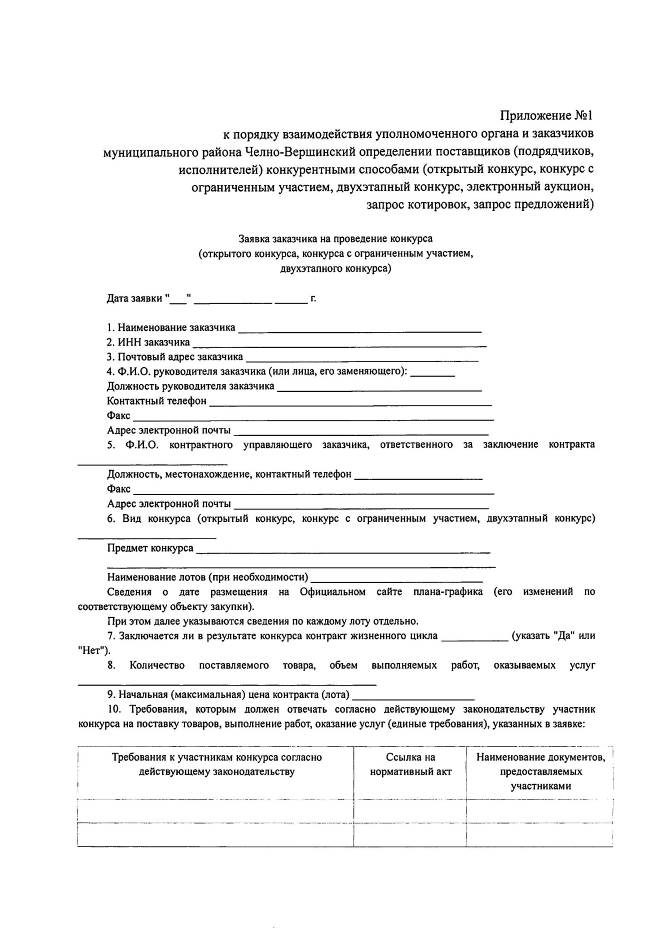 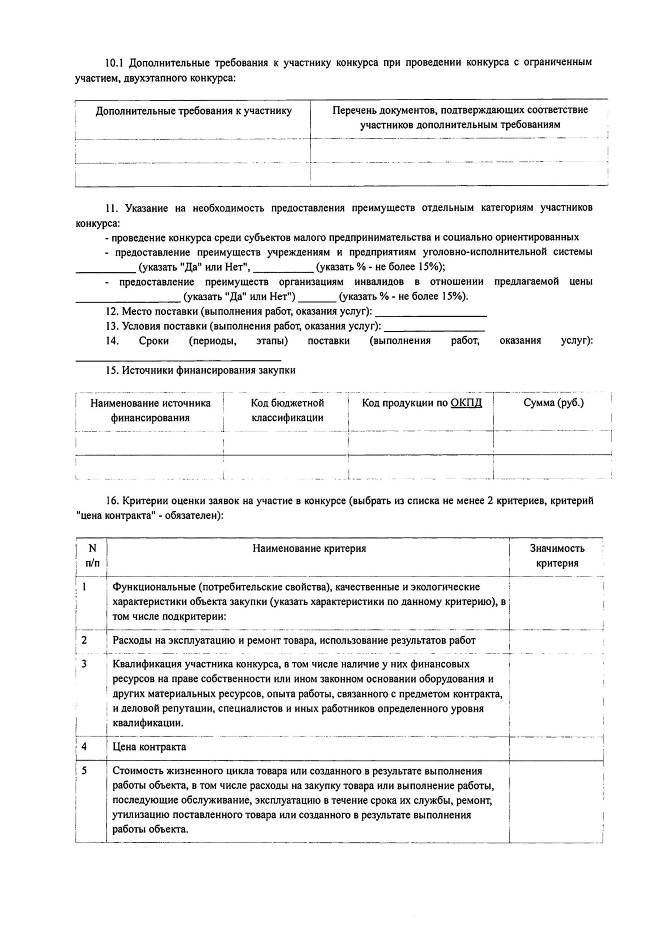 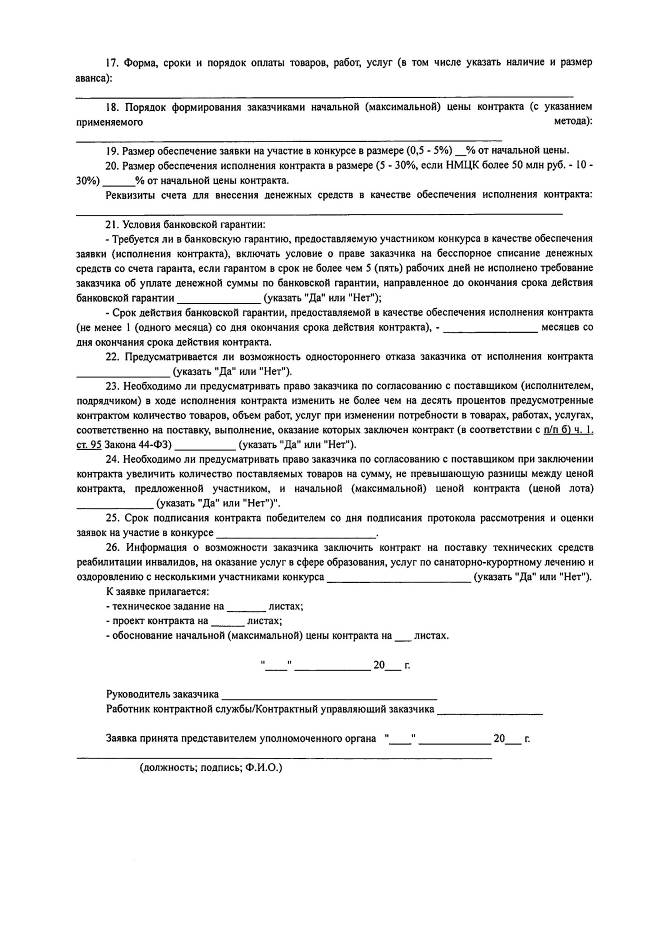 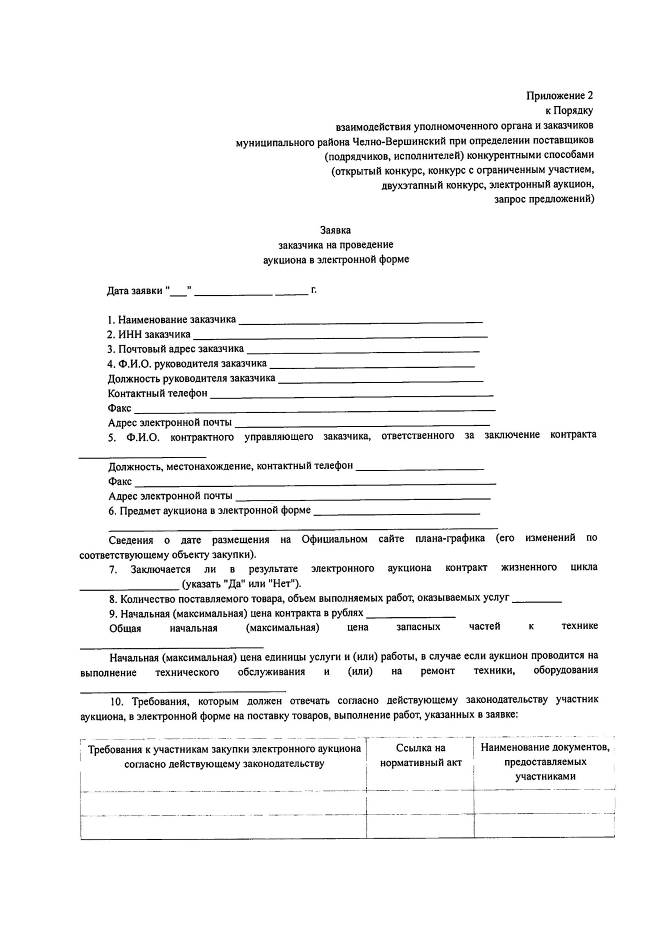 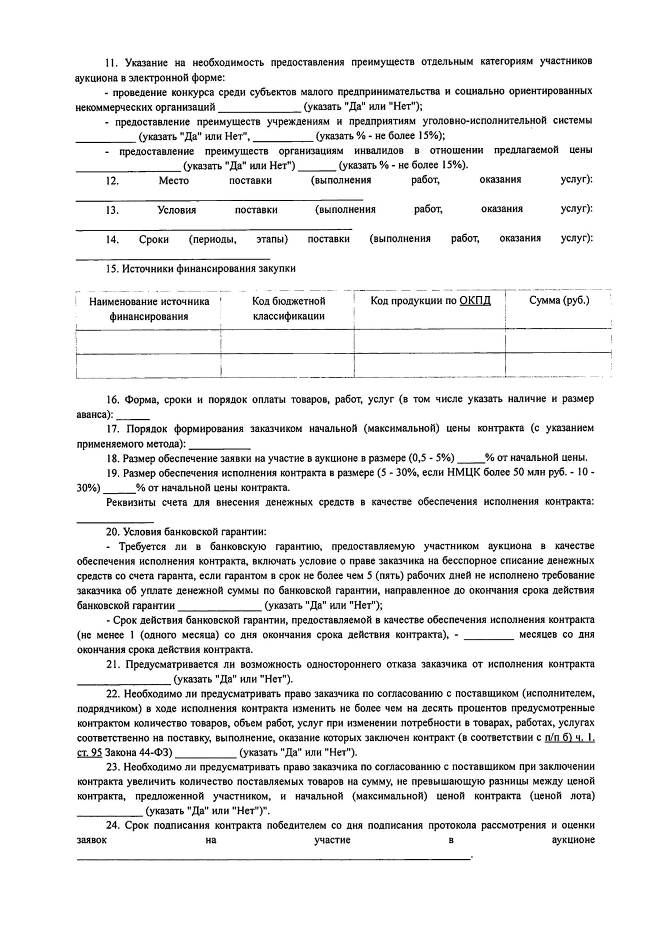 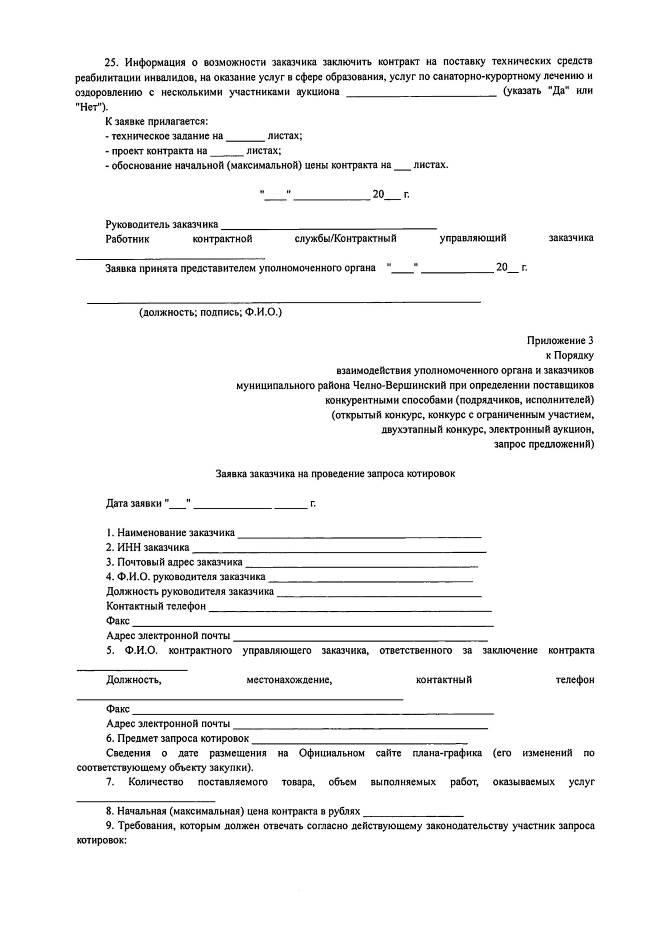 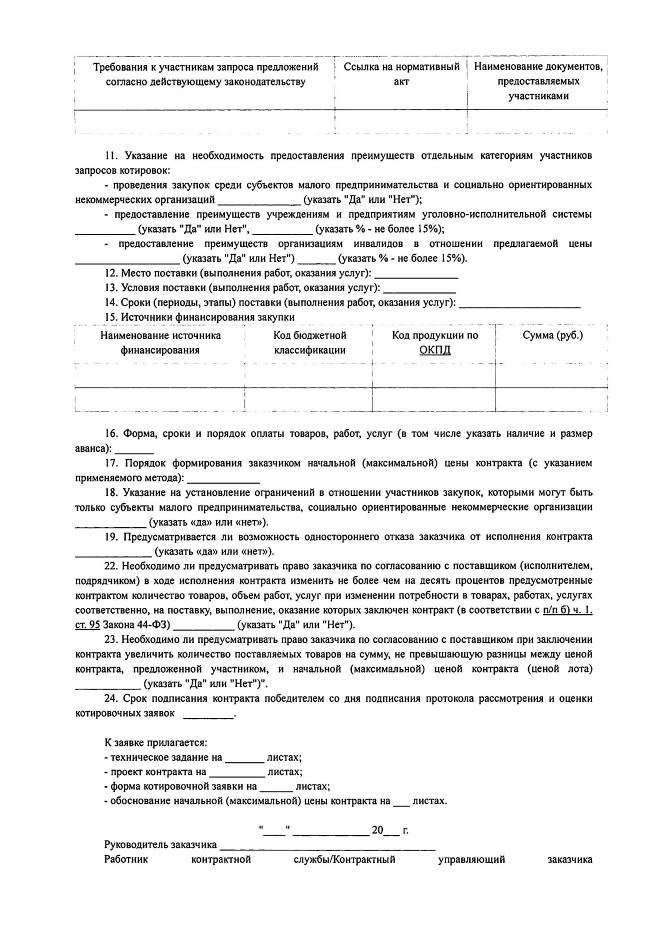 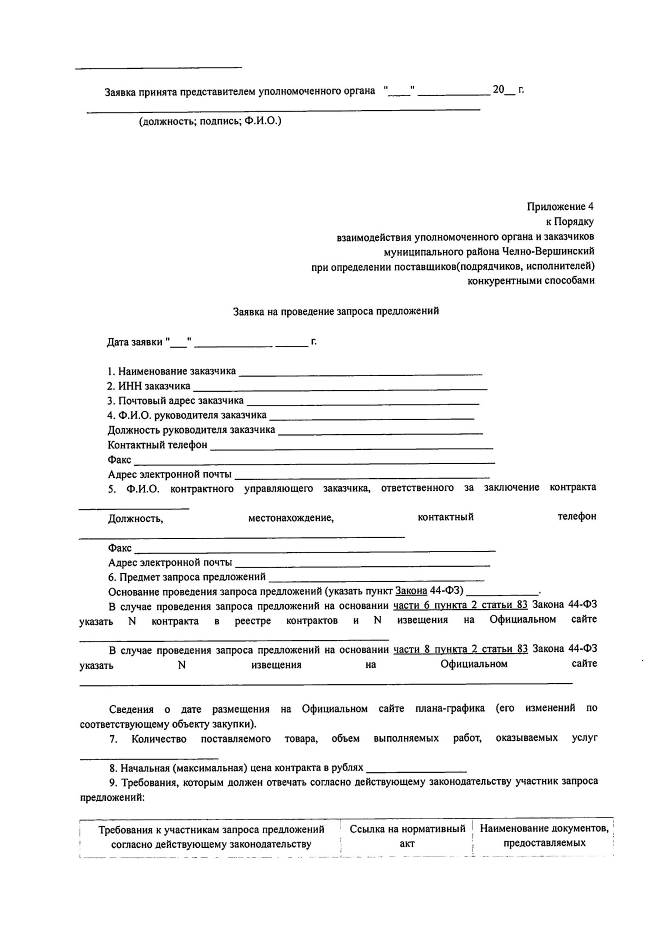 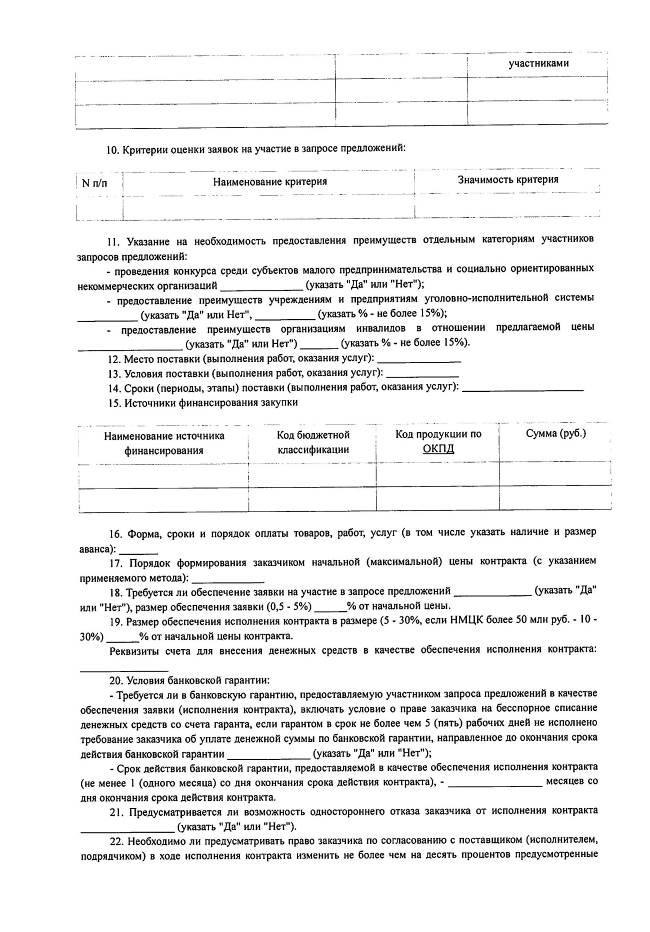 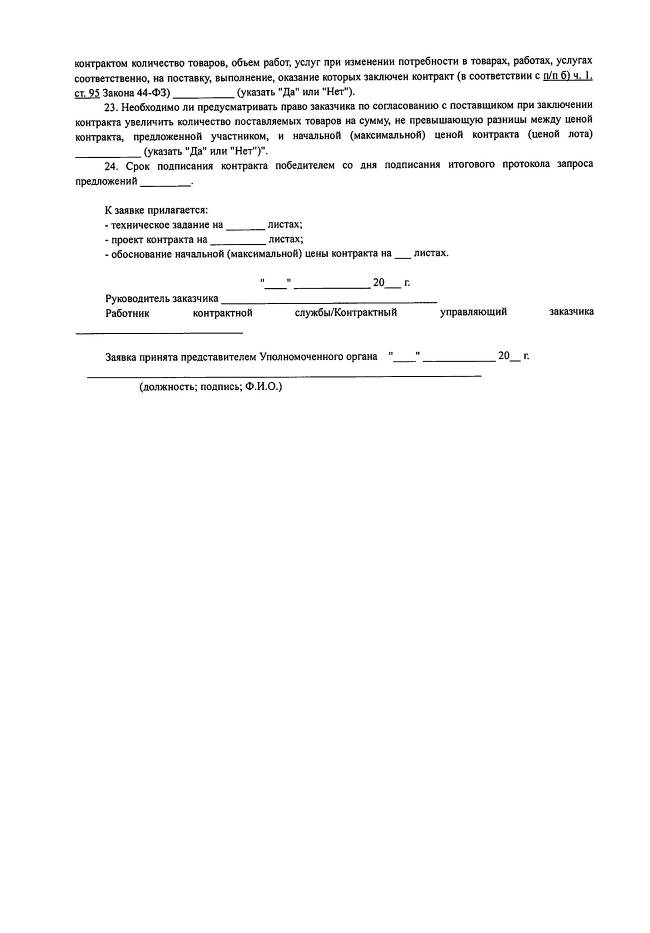 